Publicado en Madrid el 25/01/2022 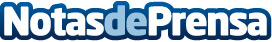 ImprentaMadrid.com: "La legibilidad es el principal requisito que una familia tipográfica debería tener"El texto es una parte fundamental del diseño y es lo primero que las empresas deberían considerar. La legibilidad del texto, en muchas ocasiones, toma un lugar secundario en el diseño, entorpeciendo la comprensión del mensajeDatos de contacto:ImprentaMadrid.com910 015 455Nota de prensa publicada en: https://www.notasdeprensa.es/imprentamadrid-com-la-legibilidad-es-el Categorias: Artes Visuales Marketing Madrid http://www.notasdeprensa.es